Литературный герой русских народных сказок(характерный герой)Задание: нарисовать иллюстрацию к литературному произведению, где главным объектом будет являться главный герой данного произведения. Характерный – обладающий яркими, необычными, отличающимися от других чертами.Характерность может быть внутренняя и внешняя.Внешняя характерность – необычные черты внешности, прически, костюма и др.Внутренняя характерность – привычки, манера говорить, черты характера, особенности поведения.Характерные герои русских сказок:  Баба-яга – самый известный персонаж русского фольклораВодяной – неприятный на вид водный дух, который живёт в водоворотах и водяных мельницах.Жар-птица – аналог возрождающегося из огня и пепла Феникса. Змей-горыныч – огнедышащий дракон, умеющий летать.Леший – лесной дух.Домовой – добрый хранитель дома.Русалка Кикимора и др.Этапы выполнения работы:Выбрать характерного героя сказки.На формате А3 выполнить композиционное решение данной работы, где главный герой будет располагаться на первом плане.Выполнить работу в цвете. Материал – гуашь.Выполнить детализацию тонкой кистью.Различное видение художников -  иллюстраторов образа Водяного 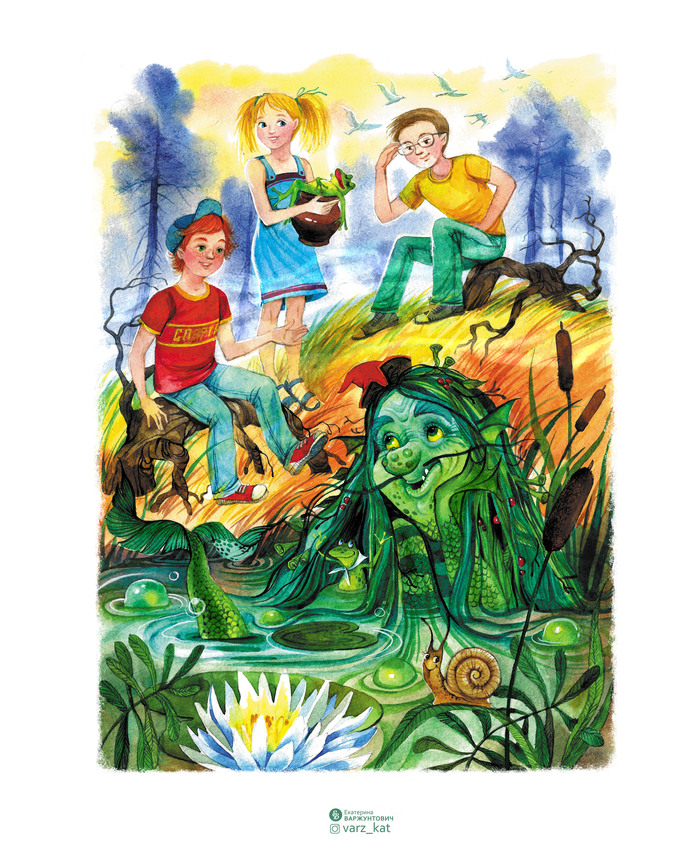 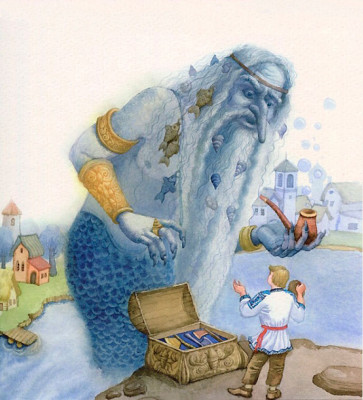 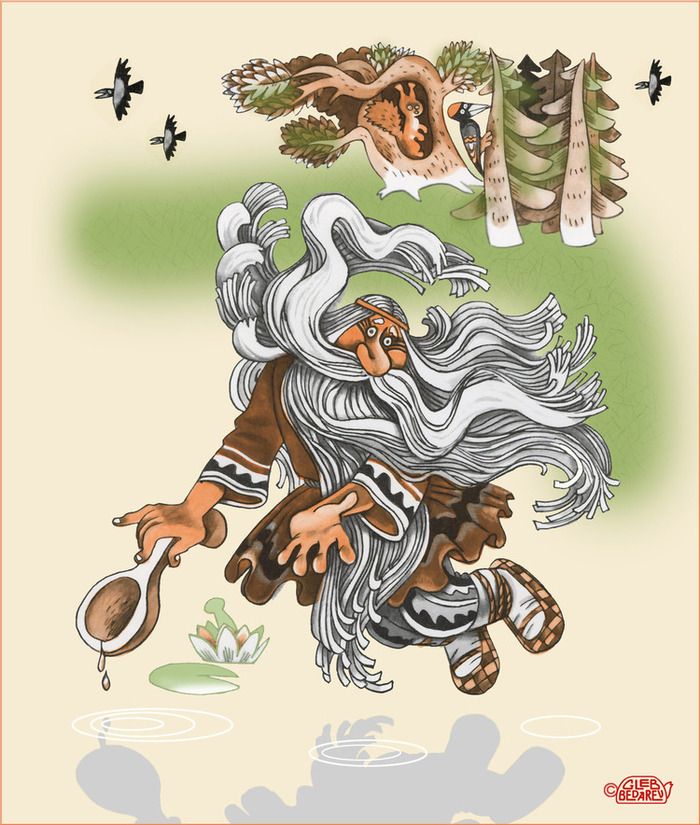 При выполнении композиции, нужно учитывать в какой стране, и в какую эпоху  жил данный герой, чтобы правильно отобразить быт, архитектуру и самое главное правильно подобрать костюм и прическу своему герою.Работа выполняется за 6 академических часовФото этапов  выполнения высылать на почту surwa4ewa.a@yandex.ruПреподаватель: Сурвачева А.А.